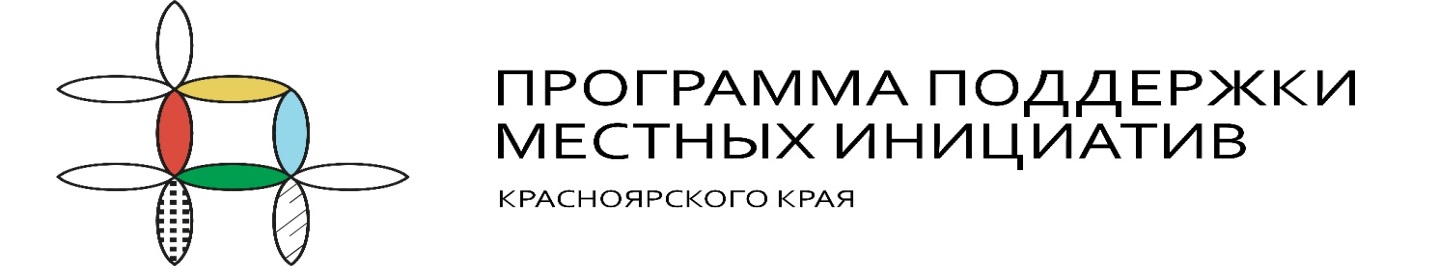 Свод по результатам опроса граждан в конкурсном отборе проектов развития территории Орловского сельсовета Дзержинского района Красноярского края      Количество граждан принявших участие в опросе 172 человека.Выбор проекта для участия в конкурсном отборе проектов развития территории Орловского сельсовета Дзержинского района Красноярского края, основанного на местных инициативах:Суммы готовые внести для реализации выбранного инициативного проекта:Председатель комиссии по проведению опроса граждан                   _______________                          А.С.Горохов                                           Заместитель председателя                                                                                                              комиссии по проведению опроса граждан                    _______________                          В.А. МясоедовСекретарь комиссии                                                                    _________________                      Н.Ю.Оленикова                №п/пНаименование проектаЗаПротивВоздержался1Установка МАФ на ул. Центральной4102Замена емкости на водонапорной башни161103другое500Итого:Итого:17020№п/пСуммаНаименование проектаНаименование проектаНаименование проектаНаименование проекта№п/пСуммаУстановка МАФ по ул. ЦентральнаяУстановка МАФ по ул. ЦентральнаяЗамена емкости на водонапорной башни.Замена емкости на водонапорной башни.№п/пСуммачеловексуммачеловексумма100 рублей0010110100150 рублей00507500200 рублей0061200500 рублей0042000Итого:Итого:0016120800